Pomoc psychologiczno – pedagogiczna, arteterapia. (Klaudia i Grzegorz)08.12.2020r. wtorekTemat: Doskonalenie spostrzegawczości. Wyszukiwanie i obrysowywanie różnych kształtów.Dzień dobry!Dzisiaj poćwiczymy spostrzegawczość! Proszę wykonajcie poniższe karty pracy  .Na pierwszym obrazku obrysujcie różnymi kolorami zwierzątka: kota, delfina i węża.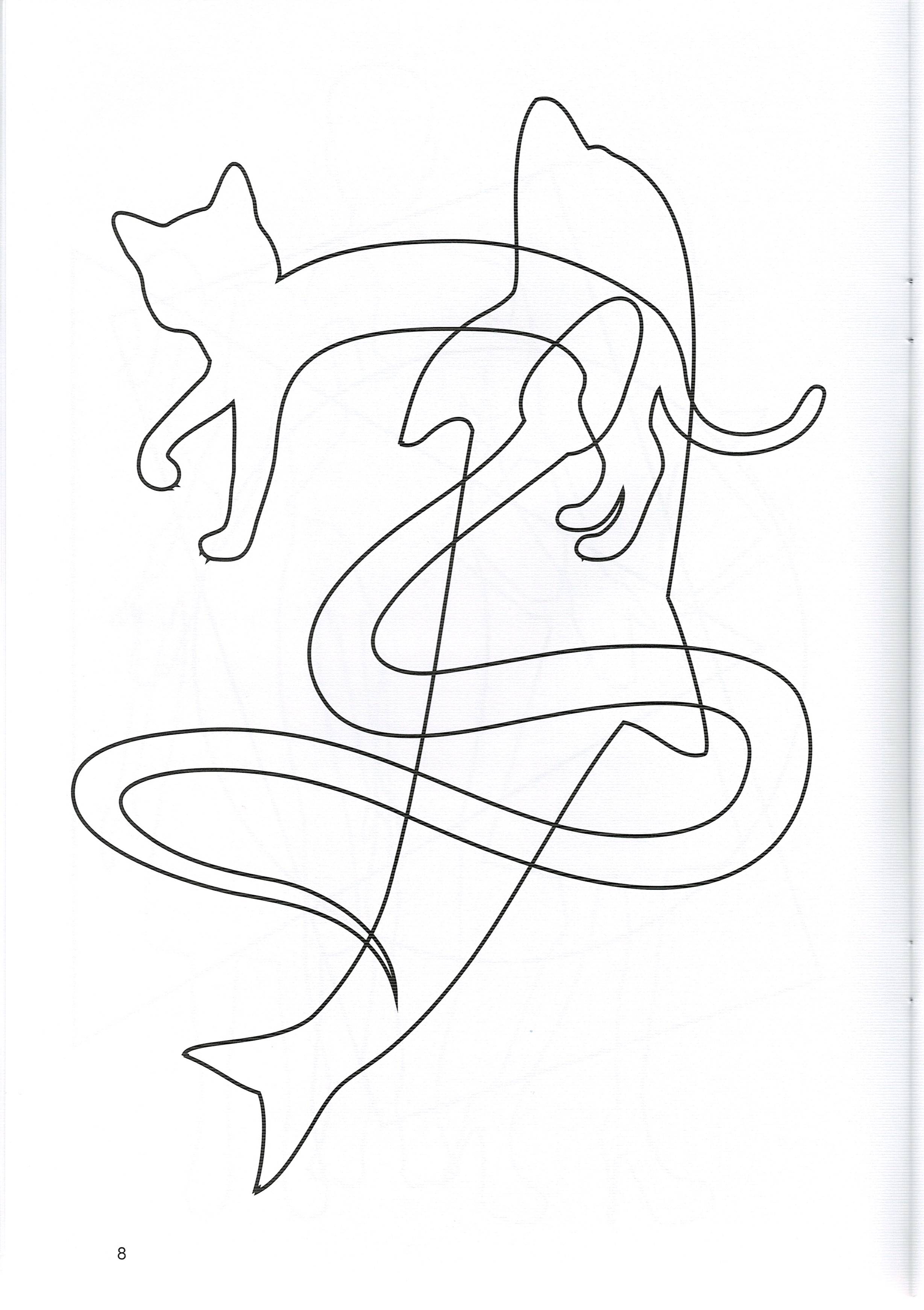 Pomalujcie stopę na żółto a dłoń na zielono.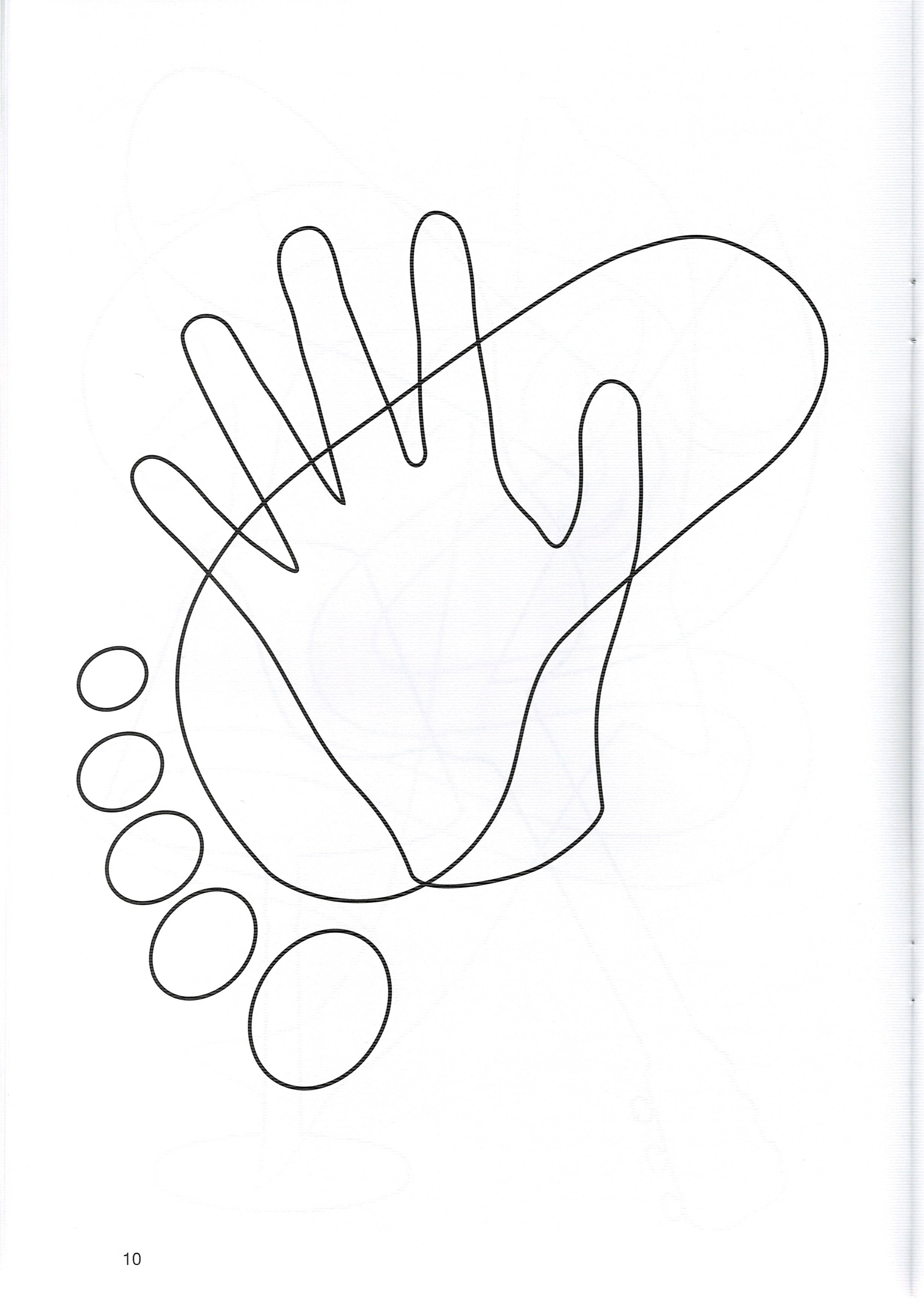 Obrysujcie każdą literę (M, r, Ę, w, j) innym kolorem.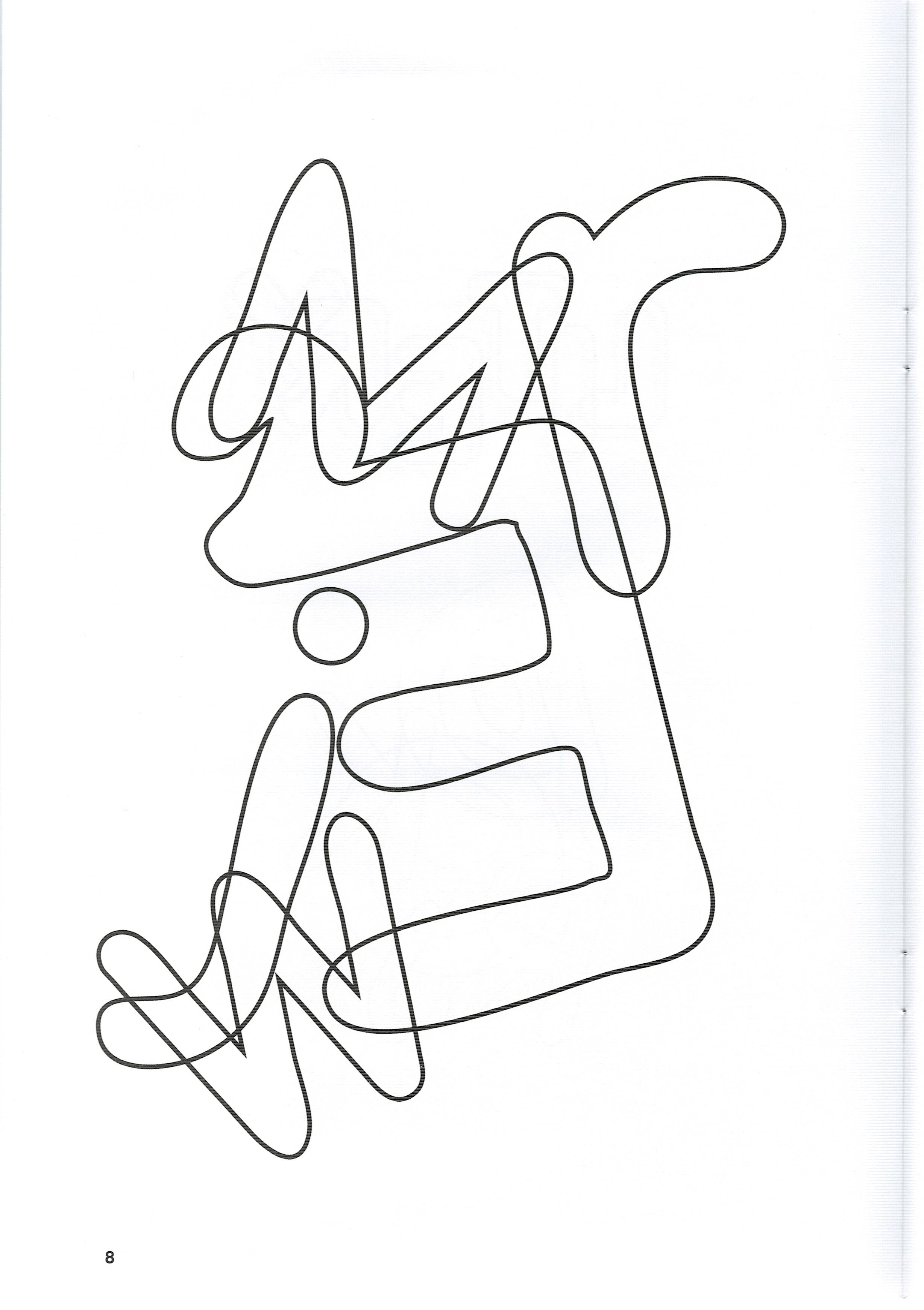 Dziękuję i pozdrawiam! 